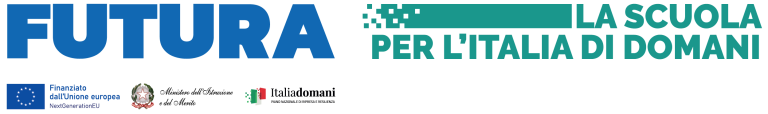 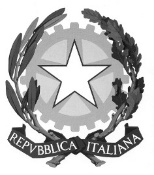 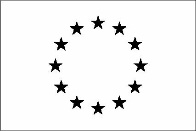 Ministero dell’Istruzione e del Merito   Istituto di Istruzione Secondaria Superiore“Alessandro Greppi”Via dei Mille 27 – 23876 Monticello B.za (LC)www.istitutogreppi.edu.itPROGETTO  PCTO -   SCHEDA DI VALUTAZIONE TUTOR AZIENDALE Azienda / Ente  ospitante __________________________________________________________________________ Tutor aziendale:__________________________________________________________________________________ Alunno tirocinante:  ________________________________________________________________ classe_________ Periodo dello stage: _________________________________________________________________ 
  Legenda PUNTEGGIO 1: Il tirocinante non è stato in grado di eseguire la performance o ha eseguito in maniera tale da non poter dar luogo a valutazione 2: La performance è stata eseguita, anche in maniera non del tutto corretta 3: La performance è stata eseguita in maniera corretta, anche se con lievi e trascurabili errori o ritardi 4: La performance è stata eseguita in maniera corretta, puntuale e senza alcun errore N.A.: Non Accertabile, in quanto l’attività svolta non contempla la performance in oggetto N.B. Si prega consegnare la scheda direttamente all’alunno, preferibilmente in busta chiusa, al termine dello stage.  DATA __________________ 
 FIRMA DEL TUTOR AZIENDALE _______________________ COMPETENZE (valutare solo quelle effettivamente attivate)  PUNTEGGIO (vedasi LEGENDA sottostante)Capacità di riflettere su se stessi e individuare le proprie attitudini Capacità di gestire efficacemente il tempo e le informazioni Capacità di imparare e di lavorare sia in modalità collaborativa sia in maniera autonoma Capacità di esprimere e comprendere punti di vista diversi Capacità di pensiero critico e abilità integrate nella soluzione dei problemi Capacità di accettare la responsabilità Curiosità nei confronti del mondo, apertura per immaginare nuove possibilità 